Agli Ill.mi Sigg.Componenti del Senato Accademico	p.c.	Ai Componenti del Consiglio di Amministrazione		Ai Componenti del Nucleo di Valutazione di AteneoAi Componenti del Collegio dei Revisori dei Conti	Ai DirigentiAlle OO.SS.Al Consiglio degli StudentiLoro SediOggetto: Riunione del Senato Accademico. Ordine del giorno.La S. V. è invitata ad intervenire alla riunione del Senato Accademicoche avrà luogo il giorno 08 settembre 2016, alle ore 10.00,  presso la Sala Consiliare del Politecnico di Bari  –  Via Amendola n. 126/b, per la discussione del seguente Ordine del giornoComunicazioniInterrogazioni e dichiarazioniApprovazione verbali sedute precedentiRatifica DecretiPROGRAMMAZIONE E ATTIVITA’ NORMATIVA 113	Proroga al 30 novembre 2016 del mandato delle rappresentanze studentesche negli Organi Collegiali del Politecnico di Bari114	Procedure per l’assicurazione della Qualità – Esiti della Commissione.RICERCA E TRASFERIMENTO TECNOLOGICO115	Accordi con MISIS National University of Science and Technology of Moscow116	  Bando unico assegni di ricerca 2016: nomina commissionePERSONALE105	Piano straordinario di reclutamento RTD-B117	Chiamata PO.DIDATTICA118	Programmi discipline comuni al 1° anno. Il Rettoref.to Prof. Ing. Eugenio Di SciascioLegenda®	il punto all’odg è stato rinviato nell’ultima seduta	la documentazione è già stata trasmessa	la documentazione è allegata	la documentazione verrà trasmessa appena possibile 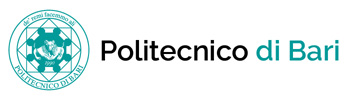 IL RETTOREIL RETTOREIL RETTOREIL RETTOREBari,  02 sett 2016Prot. n.14891